«Правила безопасной работы не только знай, но и четко соблюдай»Буинова Екатерина, 1 «б» класс, МКОУ СОШ №3 г.Киренска (учитель. Горбунова Т.Н.)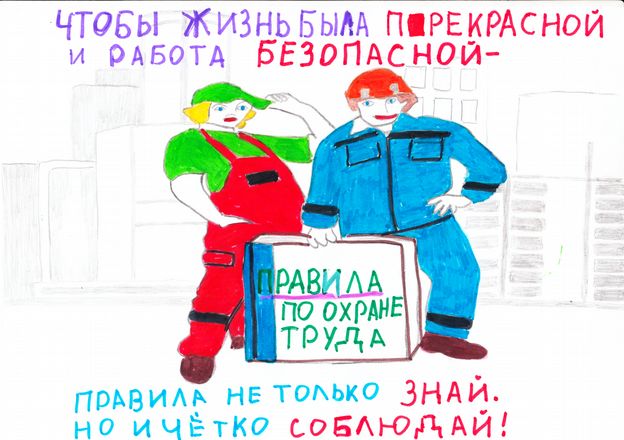 «Содержи рабочее место в чистоте»Подтаева Полина, 1 «а» класс, МКОУ СОШ №3 г.Киренска (учитель. Леоненко К.В.)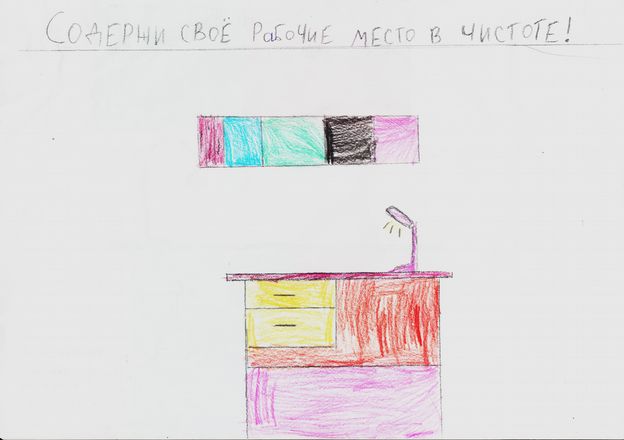 «Электричество – это опасное»Кулебякин Дима, 1 «а» класс, МКОУ СОШ №3 г.Киренска (учитель. Леоненко К.В.)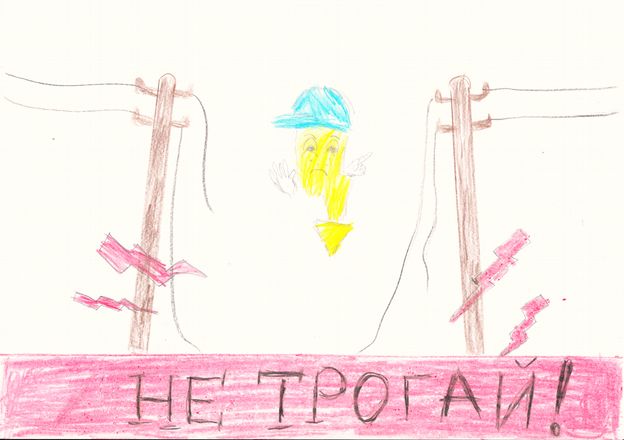 «Достойный труд - безопасный труд»Баженова Вика, 1 «а» класс, МКОУ СОШ №3 г.Киренска (учитель. Леоненко К.В.)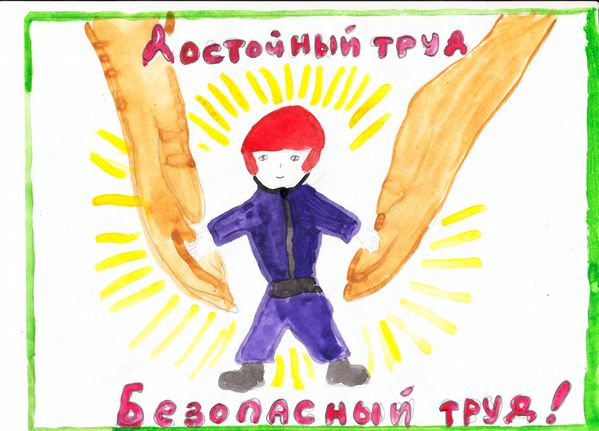 «Работай в каске»Тетерина Настя, 1 «а» класс, МКОУ СОШ №3 г.Киренска (учитель. Леоненко К.В.)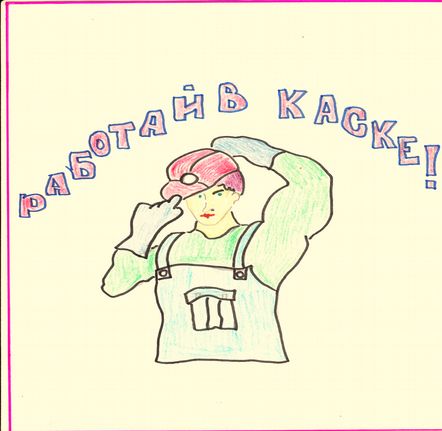 «Труд свой уважай – охрану труда соблюдай»Зыков Андрей, 1 «а» класс, МКОУ СОШ №3 г.Киренска (учитель. Леоненко К.В.)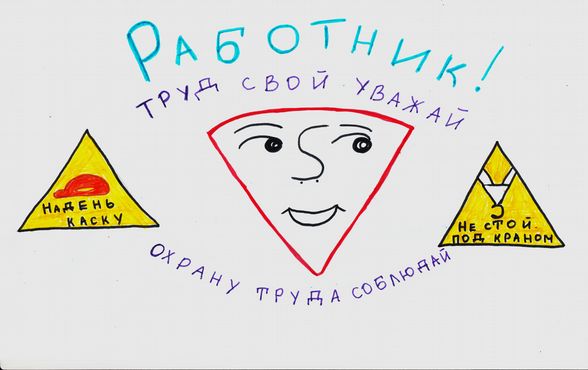 «МЧС предупреждает – к реке не подходи»Зыков Андрей, 1 «а» класс, МКОУ СОШ №3 г.Киренска (учитель. Леоненко К.В.)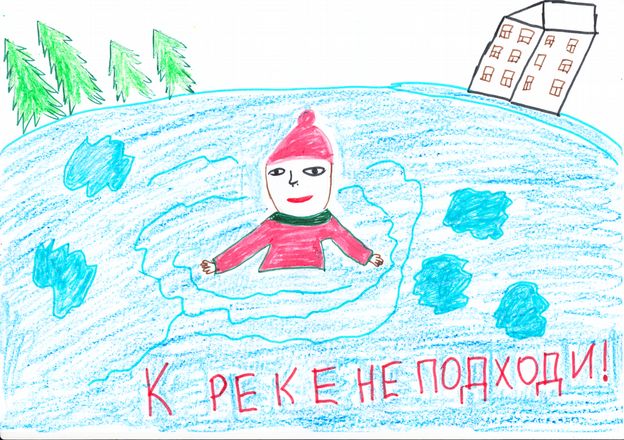 «Электричество – это опасно»Кулебякина Мария, 1 «а» класс, МКОУ СОШ №3 г.Киренска (учитель. Леоненко К.В.)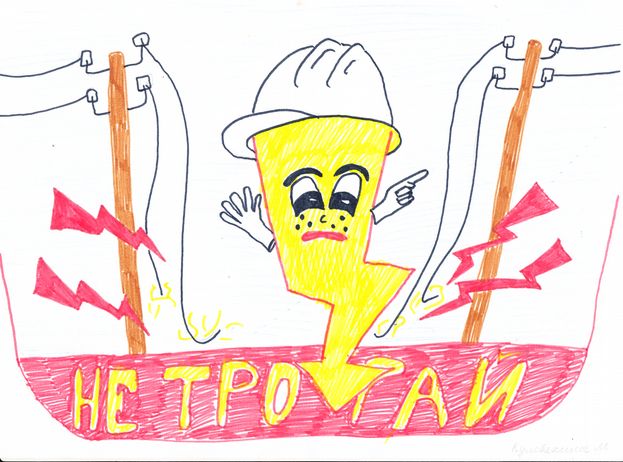 «Не играй с электричеством!»Макуха Коля, 1 «а» класс, МКОУ СОШ №3 г.Киренска (учитель. Леоненко К.В.)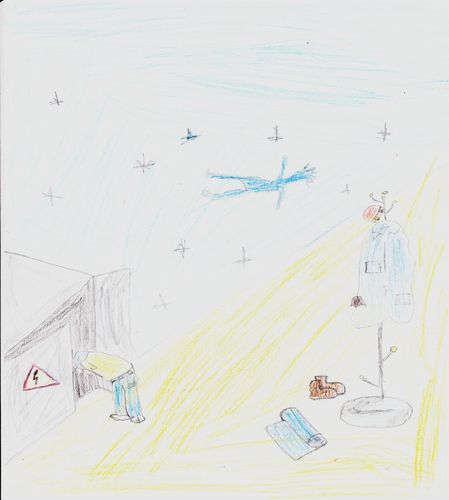 «Осторожно: электричество!»Ярыев Камиль, 4 «в» класс, МКОУ СОШ №3 г.Киренска (учитель. Усова М.Ю.)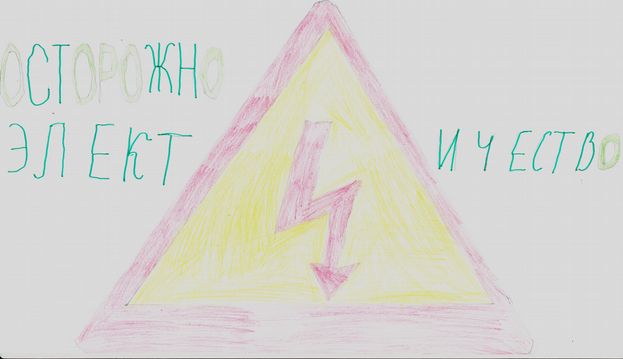 «Осторожно! Опасность!»Антипин Сергей, 4 «в» класс, МКОУ СОШ №3 г.Киренска (учитель. Усова М.Ю.)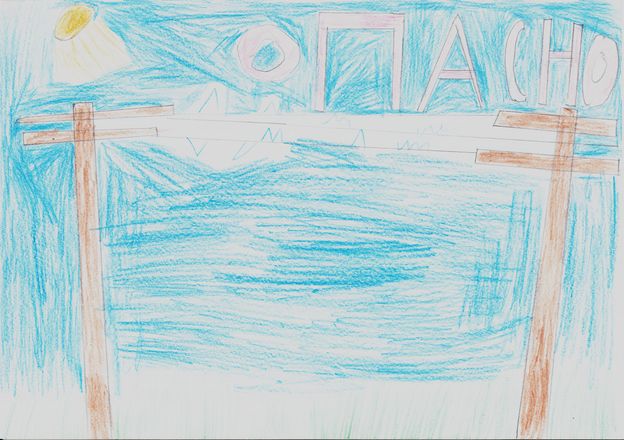 «Женщина везде должна быть красивой»Суханова Дарья, 4 «в» класс, МКОУ СОШ №3 г.Киренска (учитель. Усова М.Ю.)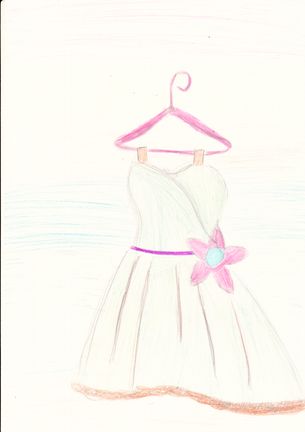 